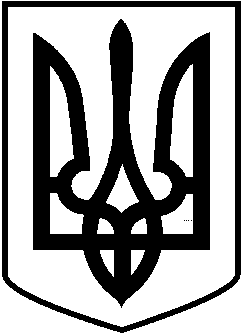 МІНІСТЕРСТВО ОСВІТИ І НАУКИ УКРАЇНИДЕРЖАВНИЙ ВИЩИЙ НАВЧАЛЬНИЙ ЗАКЛАДПРИКАРПАТСЬКИЙ НАЦІОНАЛЬНИЙ УНІВЕРСИТЕТІМЕНІ ВАСИЛЯ СТЕФАНИКАН А К А Зм. Івано-Франківськ„___”____________ 20__ р.							№ _________Відрядити _________________________________________________________Табельний № _______________Посада	___________________________________________Підрозділ	___________________________________________У місто	___________________________________________Видатки	______________________________________________Термін	________________ день / днів, з “____”________________ 20__ р.Мета відрядження __________________________________________________Підстава	________________________________________________________Підпис керівника підрозділу ___________ Підпис ректора _________________З наказом ознайомлений(а) ___________________________________________РекторовіДВНЗ «Прикарпатський національнийуніверситет імені Василя Стефаника»професору Цепенді І. Є.______________________________________________________________________ЗаяваПрошу дозволити мені відрядження в м. ___________________________, установу ___________________________________________________________терміном на _____________ (з _________ по _________) з метою _______________________________________________________________________________.Видатки _______________________________________________________без оплати видатків, з оплатою видатків, з оплатою проїзду, з оплатою добових, з оплатою проживання, за рахунок теми / проекту, за рахунок приймаючої сторониЗобов’язуюся в 3-х денний термін подати до бухгалтерії університету авансовий звіт про відрядження за встановленою формою (у разі скасування поїздки – в одноденний термін повідомити загальний відділ).Підстава _____________________________________________________________________запрошення, виклик, розпорядження керівника тощоДата	__________________		______________       _________________							підпис			ініціали, прізвищеКерівник структурного підрозділу  ______________       _________________						підпис			ініціали, прізвище